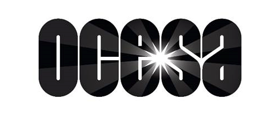 ROGER WATERS – US + THEMAT&T PRESENTA28 DE NOVIEMBRE 2018- PALACIO DE LOS DEPORTES – CIUDAD DE MÉXICO 4 DE DICIEMBRE 2018 – ARENA VFG – GUADALAJARA PREVENTA CITIBANAMEX: 19 Y 20 DE FEBRERO  
VENTA GENERAL: 21 DE FEBRERO  EL VISIONARIO DE PINK FLOYD OFRECERÁ A SUS FANS LA MÁXIMA EXPERIENCIA DE UN CONCIERTO EN VIVO (Ciudad de México, 12 de febrero 2018.-) Roger Waters agrega dos fechas como parte de su gira Us + Them con la que tendrá paradas en el Palacio de los Deportes de la Ciudad de México y la Arena VFG de Guadalajara. La gira ha generado muy buenas críticas, con un setlist que ha sido catalogado como “espectacular” y cuya producción ha sido calificada como “impresionante”.  La gira Us + Them es traída a México por OCESA y Presentada por AT&T.El concierto contará con canciones de los más grandes álbumes de Pink Floyd (The Dark Side of The Moon, The Wall, Animals, ¿Wish You Were Here) además de temas de su más reciente álbum “Is This the Life We Really Want?”.Los boletos para estas presentaciones, estarán disponibles en Preventa Exclusiva para Tarjetahabientes Citibanamex el 19 y 20 de febrero y en Venta General a partir del miércoles 21 de febrero a las 11:00 horas a través del Sistema Ticketmaster en www.ticketmaster.com.mx y al 53-25-9000 así como en las taquillas de los recintos. Para más información visita www.RogerWaters.com y www.ocesa.com.mx  Roger Waters ya ha llevado la gira Us + Them a los Estados Unidos y a Canadá el año pasado, dando una muestra de lo mejor de su extenso e innovador legado. El nombre de la gira proviene de la canción de 1974 “Us And Them,” del álbum de Pink Floyd The Dark Side of the Moon del que se han vendido millones de copias.Las legendarias presentaciones en vivo de Roger Waters son reconocidas como experiencias multi-sensoriales inmersivas que incorporan producción visual de primera clase, así como asombrosa calidad de sonido. Este tour ha probado que no es la excepción, pues tiene detrás meses de meticulosa planeación para llevar este arte visionario a la gente, para inspirarla y adentrara en un viaje musical. Us + Them marcará el regreso del artista a México, después de sus 2 conciertos agotados de 2016 en el Foro Sol.   CONTACTO DE PRENSA:Eduardo Chávezjechavez@cie.com.mx OCESA PRENSA